Publicado en Valencia el 05/02/2021 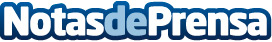 Startupxplore lanza una nueva vertical de inversión en esports y gamingTras cerrar el 2020 con 2,4 M€ invertidos en 14 compañías, Startupxplore lanza una nueva vertical de inversión dirigida a startups de desarrollo de videojuegos o relacionadas con el sector de los esportsDatos de contacto:Comunicación Startupxplore961 020 850Nota de prensa publicada en: https://www.notasdeprensa.es/startupxplore-lanza-una-nueva-vertical-de Categorias: Finanzas Valencia Emprendedores E-Commerce Innovación Tecnológica Gaming http://www.notasdeprensa.es